GN4/24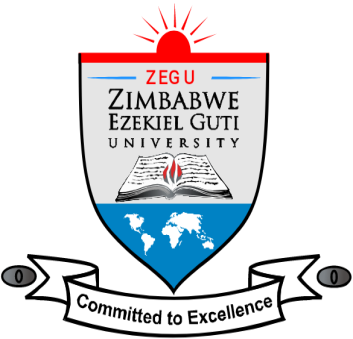 EXTESION OF 2024 GRADUATION FEE PAYMENT PERIOD                                 ZEGU 8TH GRADUATION CERERMONY2024 Graduands who have not yet paid their graduation fee are being notified that Late Payment will attract a Penalty Fee as will be determined by the University and shall run from 15 April 2024 to 26 April 2024.THE OTHER DETAILS ARE AS FOLLOWS:DATE, VENUE &TIME:  Friday, 3 May 2024, Bindura Main Campus, 0830 Hours. GRADUATION FEESThe Graduation Fee is USD150 per Graduand plus late payment penalty (to include Graduation Regalia and food) to be paid in USD only into the University’s Nostro Account below. The deadline for payment of Graduation Fees has been extended to Friday 26 April 2024.OUTSTANDING TUITION FEESGraduands should clear outstanding Tuition Fees before payment of Graduation Fees.CLEARANCE FORMGraduands should collect Clearance Forms at Bindura Main Campus Reception and clear with all Departments indicated on the form on or before 26 April 2024.GRADUATION REGALIAThe Graduation regalia (gown, appropriate hood and cap) will be supplied by the University’s Approved Service Providers only and can be collected upon production of Graduation Fee receipts and Clearance form at the Harare Teaching & Learning Centre (HTLC) in Belvedere or at Bindura Main Campus. Graduands must be smartly dressed, preferably in dark suits with a white shirt and a dark tie for gentlemen and dark skirts/trousers/dresses with a white blouse and dress for ladies.GRADUATION INVITATION CARDSA maximum of two (2) guests per graduand will be allowed at the venue. Graduands will be notified of the dates to collect invitation cards upon production of Graduation Fee proof of payment and completed Clearance slip.REHEARSALSGraduation rehearsals are scheduled for Thursday, 2 May 2024 at 1300hrs at the Bindura Main Campus. Physical appearance of the graduand for rehearsal is COMPULSORY. Certificates and transcripts will be issued at the Bindura Main Campus on Tuesday 30 April and Thursday, 2 May 2024, 1300hrs. The University will not issue transcripts and certificates on Graduation day.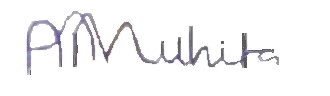 MRS PM MUHITADEPUTY REGISTRAR (ACADEMIC AFFAIRS)Nostro FCA Details:                                                	Bank: ZB, Branch: Bindura 		           		Account Name: Zimbabwe Ezekiel Guti University   		                	Account Type: Nostro FCA – Domestic Account Number: 4536-772451-405                                                                                                                   